Sveikiname Tave tapus mūsų mokyklos pilnateisiu mokiniu.Daug nuveikei, bet prisimink, kad reikia:Palesinti paukštį.Priglobti paklydusį šunį.Ir sapną pašauktiSiūbuojantį eglės viršūnėj.Dar smėlio dėžėjSutaisyti sulaužytą lėlę.Pareiti – išeiti –Sustot pakely valandėlę.Pakalbint gražiaiMūsų kiemą bešluojančią sargę.Sugrįžus namo –Apkabinti močiutę – ji verkia...Jau baigias diena,O darbelių darbų dar nemąžta...Nespėjai ir vėl atsiūlėti lovatiesės krašto.Jau supasi sapnasPamėlusios eglės viršūnėj –Palesinti paukštį...Priglobti paklydusį šunį...Klaipėdos Tauralaukio progimnazijos aštuntokai2013 m.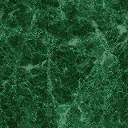 